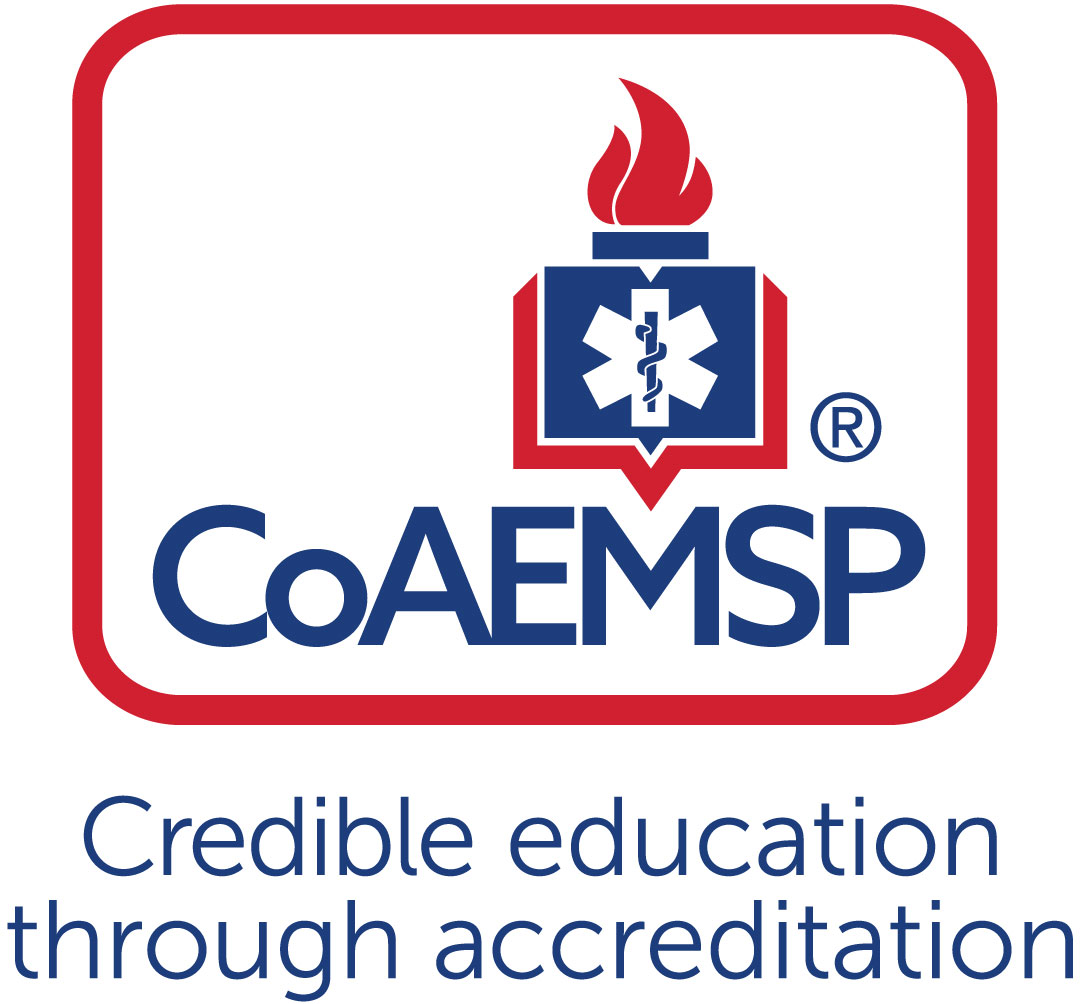 Advisory Committee Meeting MinutesMinutes prepared by 														Date 				Minutes approved by 														Date 				SPONSOR / INSTITUTION NAME: Florida SouthWestern State College  Florida SouthWestern State College  Florida SouthWestern State College  Florida SouthWestern State College  Florida SouthWestern State College  Florida SouthWestern State College CoAEMSP PROGRAM NUMBER:600034600034DATE, TIME, + LOCATION OF MEETING:DATE, TIME, + LOCATION OF MEETING:DATE, TIME, + LOCATION OF MEETING:04/09/2019 09:00 FSW LEE Campus B135CHAIR OF THE ADVISORY COMMITTEE:Chief Dan Seiber Chief Dan Seiber Chief Dan Seiber Chief Dan Seiber Chief Dan Seiber Chief Dan Seiber ATTENDANCEATTENDANCEATTENDANCEATTENDANCEATTENDANCEATTENDANCEATTENDANCECommunity of Interest Community of Interest Name(s) – List all members. Multiple members may be listed in a single category. Name(s) – List all members. Multiple members may be listed in a single category. PresentAgency/OrganizationAgency/OrganizationPhysician(s)
  may be fulfilled by Medical DirectorPhysician(s)
  may be fulfilled by Medical DirectorDr. Alex Rodi, DODr. Alex Rodi, DOxEmployer(s) of Graduates RepresentativeEmployer(s) of Graduates RepresentativeBen AbesAnthony Demos                                                       Noemi FraguelaRyan LambJoe MaguireGerard MalletMichael MarcusNathan McManusLance PullenCurtis RineDaniel SieberBill VanHeldenArthur WolfBen AbesAnthony Demos                                                       Noemi FraguelaRyan LambJoe MaguireGerard MalletMichael MarcusNathan McManusLance PullenCurtis RineDaniel SieberBill VanHeldenArthur Wolfx     X     X     X     X     XActing Director, EMS ChiefCape Coral Fire DepartmentTraining Captain, Collier County EMSCape Coral Fire, Chief of Professional StandardsLee County Emergency Medical ServicesCharlotte County Fire/EMS, Director of Emergency ManagementLee Health, TraumaCharlotte County Fire/EMS, EMS Training CaptainFort Myers Fire, Division Chief of TrainingCharlotte County, Captain of Fire TrainingSan Carlos Park Fire DistrictCharlotte County Public Safety DirectorCollier County EMSActing Director, EMS ChiefCape Coral Fire DepartmentTraining Captain, Collier County EMSCape Coral Fire, Chief of Professional StandardsLee County Emergency Medical ServicesCharlotte County Fire/EMS, Director of Emergency ManagementLee Health, TraumaCharlotte County Fire/EMS, EMS Training CaptainFort Myers Fire, Division Chief of TrainingCharlotte County, Captain of Fire TrainingSan Carlos Park Fire DistrictCharlotte County Public Safety DirectorCollier County EMSKey Governmental Official(s)Key Governmental Official(s)Dan SummersDan SummersDirector, Emergency Management Services, CollierDirector, Emergency Management Services, CollierPolice and Fire ServicesPolice and Fire ServicesAnthony DemosRyan LambLance PullenCurtis RineDaniel SIeberAnthony DemosRyan LambLance PullenCurtis RineDaniel SIeberxCape Coral Fire DivisionCape Coral Fire, Chief of Professional StandardsFort Myers Fire Division, Division Chief of TrainingCharlotte County, Captain of Fire TrainingSan Carlos Park Fire DistrictCape Coral Fire DivisionCape Coral Fire, Chief of Professional StandardsFort Myers Fire Division, Division Chief of TrainingCharlotte County, Captain of Fire TrainingSan Carlos Park Fire DistrictPublic Member(s)Public Member(s)Tom BrennanJames ConnellyTom BrennanJames ConnellyXxRetired EMS/Fire ChiefCommunity Member/Prior StudentRetired EMS/Fire ChiefCommunity Member/Prior StudentHospital / Clinical Representative(s)Hospital / Clinical Representative(s)Michael Marcus Theresa FoleyMichael Marcus Theresa FoleyXxTrauma Program Manager, Lee Memorial Health System Lee HealthTrauma Program Manager, Lee Memorial Health System Lee HealthOtherOtherFaculty 
  ex officio, non-voting member, Faculty 
  ex officio, non-voting member, Linda WelchMike KnoopTracy HouseMatthew StachlerStewart ShraderTresa HibbenRima StevensKari DuckworthRoy BrownLinda WelchMike KnoopTracy HouseMatthew StachlerStewart ShraderTresa HibbenRima StevensKari DuckworthRoy BrownXXXXXXXxInstructional Assistant – EMS/FIRE Programs, FSWInstructional Assistant – EMS/FIRE Programs, FSWStaff Assistant – EMS/FIRE Programs, FSWClinical Coordinator-FSWPharmacology Adjunct Professor-FSWClinical Coordinator-FSWClinical Coordinator-FSWPharmacology Adjunct Professor-FSWClinical Coordinator-FSWInstructional Assistant – EMS/FIRE Programs, FSWInstructional Assistant – EMS/FIRE Programs, FSWStaff Assistant – EMS/FIRE Programs, FSWClinical Coordinator-FSWPharmacology Adjunct Professor-FSWClinical Coordinator-FSWClinical Coordinator-FSWPharmacology Adjunct Professor-FSWClinical Coordinator-FSWSponsor Administration, 
  ex officio, non-voting memberSponsor Administration, 
  ex officio, non-voting membern/an/an/an/an/aCurrent StudentCurrent StudentDillon HaireDillon HairexParamedic Student FSWParamedic Student FSWGraduateGraduateRebecca GreeneRebecca Greenex2013 Paramedic Graduate2013 Paramedic GraduateProgram Director
  ex officio, non-voting memberProgram Director
  ex officio, non-voting memberJoe Washburn Joe Washburn xMedical Director
  ex officio, non-voting memberMedical Director
  ex officio, non-voting memberDr. Alex Rodi Dr. Alex Rodi xAgenda ItemActedDiscussionAction RequiredLeadGoal DateCall to OrderxEveryone welcome, Introductions around the room of everyone and agency/or organization they are from.SieberReview and Approval of Meeting MinutesxReview Minutes from last year, Any questions? None. Motion to Approve Minutes. Granted.Meeting Minutes ApprovedSieberProgram Goals & Learning Objectives[CAAHEP Standard II.C. Minimum Expectation]Endorse the language verbatim for the Minimum Expectation“To prepare competent entry-level Paramedics in the cognitive (knowledge), psychomotor (skills), and affective (behavior) learning domains with or without exit points at the Advanced Emergency Medical Technician and/or Emergency Medical Technician, and/or Emergency Medical Responder levels.”x1st order is to approve/endorse the CAAHEP Language for Minimum Expectation. Motion to approve and second. Motion granted. Program Resource Survey was passed out please fill it out asap and turn it in anonymously. Committee approved language for Minimum Expectation SieberReview and endorse the program’s required minimum numbers of patient/skill contacts for each of the required patients and conditions 
[CAAHEP Standard III.C.2. Curriculum]Appendix G: Student Minimum Competency Matrix (effective July 1, 2019)xDiscuss the new Appendix G Minimum Competency the report was ran for the last 2 cohorts. Today we must approve the numbers. CoAemps has recommended minimums for each section, red items on the report I printed out are not being met based on our old chosen numbers. I think we should go with the CoAemps recommended minimums for now to see how we do. Rima, Dr. Rodi and I got together and said yes this is possible in a clinical setting. We came up with a matrix for clinical associates so when a student says I need a, b, c, d they will make sure it happens. We are starting this Summer 2019 term. These numbers per COAMEPS has to come from clinical and ride times now not lab. We were using the last lab of the course to catchup can’t work anymore. Now that Rima is here just focusing on ride times and clinicals, it should be much better in terms of all the students getting the correct credit  for all PCR’s and meeting minimums. She also meets with them periodically throughout the semester to make sure they are on track. Motion to approve CoAemps minimums as our own. Approved.Approved and endorsed the Student Minimum Competency matrix Washburn Annual Report and Outcomes[CAAHEP Standard IV.B. Outcomes]Graduate SurveysEmployer SurveysResources Assessment MatrixThresholds/OutcomesxGoing over the 2017 Annual Report CoAemps has made some changes, so when capturing the data before they went by calendar year, well we could not capture all the data need ie. graduate surveys have to be done 6 months after graduation. So now we are looking one year behind. So instead of 17-18 cohort we are looking at 16-17 cohort. In the annual report each section has a threshold of 70%. If we don’t meet that we have to answer a whole bunch more questions.We did not meet Retention and Attrition thresholds. We scored a 63.8 I believe. So, we did not have a selection process. We added a A&P classes, also added a pharm class those 2 things added to the attrition as well as people just getting jobs. Next annual report the state exam part will be based on the NREMT testing scores. Also, they are requiring us to send out 100% of the graduate surveys. Mike has done that, but he has also called them all and has had a better shot of actually getting them filled out over the phone. Discuss the resources assessment matrix of students. Handout given of the Ram data and what types of questions we are all asked including students. A summary of the data was also given out. Program Faulty time 17-18 they said was low but we have not made any changes since last cohort who said it was fine. We follow the state guidelines for 1 instructor/6 students in lab. Complaints about communication, we are in the process of trying to make changes based on prior accreditation standards changes. And we had two different professors, this cohort 18-19 has only Professor Stachler through the whole course. So, this issue should be resolved this term. 17-18 also said they has no interaction with Medical Director. Again, we have done nothing different from last cohort. Dr. Rodi offers for them to come to the ER for their clinical time. It has dropped way off in attendance. This current cohort we have scheduled days for them to go with Dr.Rodi. Financial Support and Resources: of the 16-17 cohort a good percentage of them were employed Fire Fighters so they were not paying out of pocket. 17-18 did not have as many, we are going to get w/ financial aid  and see if they can reach out to them more and inform them on the aid and that they are getting the support they need. So that we can bring those numbers up. Lab Equipment and Supplies: We have spent more money on lab equipment in 17 then in 16. And even more in 18-19. New Zols M Series, more mannequins. Do we have an anonymous way to collect info from students as they go throughout the program? Or maybe a box they can put suggestions in anonymously. CoAemps is now requiring us to survey every single class. 18-19 cohort is when that has begun. Maybe a survey that is passive and ongoing. Basically, saying hey we want your feedback. Is there a way if they select a certain answer it opens up more questions like with our Annual Report? No. Maybe there is an anonymous survey tool on the computer they can fill out when feeling frustrated, or they think there is a need.Have committee complete their RAM paperwork Sieber/Washburn Other Assessment Results [CAAHEP Standard III.D. Resource Assessment]Long-Range PlanningStudentFacultyProgramOtherxDiscuss challenges to the effectiveness of clinical and capstone field internshipThis may include the impediments to attaining or retaining affiliatesxProfessor Stephens: We have been having trouble getting students in the OR rotation. We pick up 4 facilities then lost 2. We are just not getting enough facilities on board. Clinicals- Hospitals w/ a lot of schools is a problem. We share same unit and every unit is limited on how many students can be on it. We had a problem w/ IVS. Nurses can’t start them and medics can so it caused confusion with the hospital.Field issues with students no understanding team lead and not getting that to happen in the field.2016 we were still teaching skills when they were doing final ridetime. End of 2016 that has stopped Coaemps says they are in charge of the call now. That needs to be translated to the agencies. Preceptor problems them just not wanting student their, or them asking why you are even assigned here we don’t run enough calls etc. Professor Stephens: Can we assign preceptors that are student friendly.Joe: Assigning medics to preceptors is something we do want but its not feasible. Every single truck is assigned to a different agency. Not all counties are doing it the same. It would be nice to have that building block concept. They get a different preceptor almost every time. Its basically just contract language that these places have to go by and the availability of trucks. We need to set a goal over 2 years and get everyone together, put all the issues o the table and collectively find a solution. Test it out with a small group. Then make tweaks from there. It is up to student to show preceptor the goals and what they need. The agencies have these people on the preceptor list and they are not answering. Can we give you the information and see if you can talk with them. Wolf: No, I have no control over them.Is there going to be a point when no place can take another education institution/ride group? Collectively yes the group agrees eventually that will happen. Lee health collectively has 1400 to 1500 students right now at anytime.Right now its on the student to call find he preceptor on duty for that shift/unit. Ben Abes and Joe spoke about paying the preceptors a stipend through the college. We talked to a lawyer from Florida state and they said they didn’t see a problem with it. Mr. Abes talked to the county and they were not satisfied with the states answer. County attorney did not answer any affirmative on it. Students working for agencies and not getting to Clinical’ s on time. Clinical--1-OR resource is limited. Unable to fulfill hours’/ intubations skills to meet minimum requirements for each student. (Lost GCMC and LMH)   One student/per day is allowed to OR. Only 3 days of the week is utilized for paramedics to attend. 2-Orient Hospital staff to paramedic purpose of clinical rotation to various units, to include OB/Peds/ICU/PCU/ED.3-Allowing Paramedic students to fulfill certain skills, such as     IV starts, med passing, OB delivery and neonatal assessments.    4- Limited amount of students allowed in certain units. Results in not adequate amount of hours spent to allow ample exposure to patient contacts of all ages.Field--1-Student's understanding of Team Lead and the required numbers for graduation.2-Preceptors who are not student friendly Program Changes (possible changes)Course changesPreceptor changesClinical and fieldCurriculumContentSequencingxCourse Changes: Added EMS 2600 Lab in the 1st semester and will be removing EMS 2677 Lab III in the final semester. It was no longer serving  a purpose really, so the new lab will be a skills driven lab and assessments math for pharm. So when the next semesters labs come they will do scenario based activities. We now have Rima Stephens to over see clinicals. Clinical Preceptors changes now include OB/GYN Nurses, and Pediatric Nurses Program to change in the field is to increase capstone to 540 hrs. We will be running the G report constantly to see were they are at to make sure they are getting all the stuff they need on time. They are having regular reviews with Professor Stephens. Curriculum content is National standards based. All textbooks were reviewed for standard content any content missing was supplemented with additional text or internet content.  Coordinated with different color highlights to semesters. Also used this content to make our own test questions. Consulted with Dr. Rodi. We will continue to analyze them and changing them making tweaks as we go. Sequencing for the 2019 cohort: 1st semesterA&P1 BSC 1085CEMS 2600 Intro EMS 2600 LabEMS 2522 Pharmacology 2nd semesterA&PII BSC 1086C EMS 2601 Paramedic TheoryEMS  2601 Paramedic Theory labAll Medical in this term3rd semesterEMS 2602 Paramedic theory IIEMS 2602 Paramedic theory II LabAll trauma this term and peds obEMS 2646 Clinical EMS 2648 Field Experience4th Semester EMS 2661 Field Internship SeiberSubstantive Change (possible changes)[CAAHEP Standard V.E. Substantive Change]Program StatusSponsorshipSponsor Administrator PersonnelProgram PersonnelAddition of Distance EducationAddition of Satellite ProgramxProgram Status2016-2017 NRP testing scores 30 Attempt, 57% 1st, 60% 2nd2017-2018 NRP testing score38 attempt 63% pass 1st, 71% 2ndChange in program PersonnelNew Dean: Dr. Paula TropelloClinical Coordinator resignation Joe BarryClinical Coordinator title change to Program CoordinatorNew Hire: Program Coordinator Rima Stevens Program Coordinator Tresa HibbenWashburnOther Identified StrengthsxQuizzes and exam are written by FSW Faculty or Clinical Associates. Item analysis is completed on all high stakes exams  and reviewed with Medical Director Other Identified OpportunitiesxDoing some planning for future- identify assignable preceptors with the help from Wolf and MaguireOther Identified ThreatsxIncrease number of Paramedic programs in the area 1. Hodges2. MCI Other Identified WeaknessesxHigh attrition rate they are not passing A/P one and two, or they are leaving in the middle because its just not for them. We are need to look at a different group of people. Action Plan for ImprovementxMove schedule to a rotting shift. Based on calendar for B shifts lee county, also putting the schedule out for the whole year so they can make arraignments as necessary. Have students take an entrance exam and interview as a selection process. Other BusinessxMay 2020 is when the self-study will be due then towards the end of 2020 they will want to meet with the Advisory Board. And interview you. Next Meeting(s)x4/2020WashburnAdjournxSieber